PERSEPSI KARYAWAN TERHADAP FAKTOR-FAKTOR DISIPLIN KERJA KARYAWAN PADA RUMAH SAKIT PKU MUHAMMADIYAH GAMPING SLEMAN DIYReni Anggraeni UtamiAbstrakPenelitian ini bertujuan untuk mengetahui Persepsi karyawan terhadap Faktor-Faktor disiplin kerja karyawan pada Rumah Sakit PKU Muhammadiyah Gamping DIY. Disiplin kerja memiliki delapan indikator yaitu tujuan dan kemampuan, teladan pimpinan, balas jasa, keadilan, pengawasan melekat, sanksi hukuman, ketegasan, dan hubungan kemanusiaan. Penelitian ini menggunakan data primer yang diperoleh dari observasi dan kuesioner yang disebarkan ke karyawan Rumah Sakit PKU Muhammadiyah Gamping DIY. Sampel yang digunakan dalam penelitian ini berjumlah 84 responden dengan menggunakan rumus Slovin. Analisis data dilakukan dengan menggunakan uji validitas, uji reliabilitas, dan mean arithmatik. Dari hasil mean aritmatik, variabel disiplin kerja memiliki rata-rata hitung sebesar 3,09 dalam kategori setuju. Rata-Rata hitung tertinggi sebesar 3,15 terdapat pada indikator tujuan dan kemampuan, sedangkan rata-rata terendah sebesar 3,04 terdapat pada indikator ketegasan.Kata Kunci: Disiplin Kerja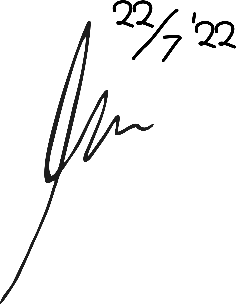 EMPLOYEE'S PERCEPTION OF EMPLOYEE DISCIPLINE FACTORS AT PKU MUHAMMADIYAH HOSPITAL, SLEMAN DIYReni Anggraeni UtamiAbstractThis study aims to determine the factors that affect the work discipline of employees at PKU Muhammadiyah Gamping Hospital, DIY. Work discipline has eight indicators, namely goals and abilities, leadership role models, remuneration, justice, inherent supervision, sanctions, assertiveness, and human relations. This study uses primary data obtained from observations and questionnaires distributed to employees of PKU Muhammadiyah Gamping Hospital, DIY. The sample used in this study amounted to 84 respondents using the Slovin formula. Data analysis was performed using validity test, reliability test, and arithmetic mean. From the results of the arithmetic mean, the work discipline variable has an average count of 3.09 in the agree category. The highest arithmetic mean of 3.15 is found in the indicators of purpose and ability, while the lowest average of 3.04 is found in the assertiveness indicator. Keyword: Work Disciplin